                       Generálny biskupský úrad ECAV na Slovensku                         Palisády 46, Bratislava–––––––––––––––––––––––––––––––––––––––––––––––––––––––––––––––––––––––––        7. ročník speváckej súťaže                          DUCHOVNÁ PIESEŇ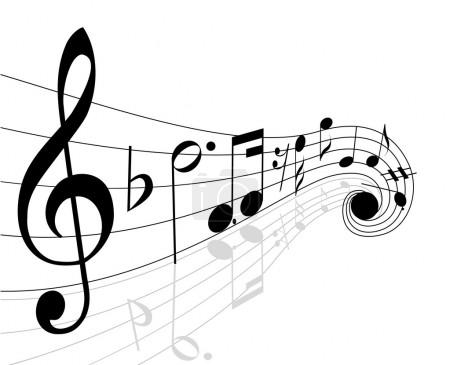 PROPOZÍCIE SÚŤAŽE 2020/2021Evanjelická cirkev augsburského vyznania na Slovensku, Generálny biskupský úrad ECAV na Slovensku, Referát misie, vnútornej misie a školstva, v spolupráci so Školským výborom a Výborom cirkevnej hudby a hymnológie ECAV na Slovensku vyhlasuje v školskom roku 2020/2021 súťaž Duchovná pieseň / ďalej DP /. DP sa uskutoční v zmysle Organizačného poriadku Duchovná pieseň registrovaného na MŠVVŠ SR č. 2016-18289/42794:5-10H0.CIEĽ SÚŤAŽE:Motivovať žiakov k poznávaniu a spievaniu duchovnej piesne. Vedecké prieskumy ukazujú, že deti a mládež sa veľmi málo venujú spevu. Súťažou chceme motivovať deti s hudobným talentom a dať im možnosť rozvíjať svoj dar.CIEĽOVÉ ZAMERANIE SÚŤAŽE:Sólový spevPODMIENKY SÚŤAŽE:Súťažiaci:Deti a žiaci z cirkevných zborov, ktorí navštevujú náboženskú výchovu ev. a. v. na štátnych a súkromných školách, ktorí sú víťazi v senioráte. Deti a žiaci z evanjelických škôl, ktorí zvíťazili v školskom kole.Organizátor: 				Generálny biskupský úrad, Evanjelická cirkev                                                                augsburského vyznania  na SlovenskuDátum celoslovenského kola:	7. mája 2021Miesto konania: 			Evanjelická spojená škola Martin, M. R. Štefánika 17Predseda odbornej poroty:		ThDr. Jana Bosáková, PhD.Povinné piesne pre jednotlivé kategórie:MŠ kategória       	 1. pieseň 	 Ľubovoľná detská kresťanská pieseň podľa vlastného výberu1. kategória:	 1. pieseň	 ES - ľubovoľná pieseň z ES                     	 2. pieseň  Detská kresťanská pieseň podľa vlastného výberu2. kategória:        	1. pieseň 	ES -  386 Slnko spravodlivosti    	 2. pieseň  Kresťanská pieseň podľa vlastného výberu3. kategória:                1. pieseň 	ES –  462 K Tebe, Bože všemohúci,  (bez hudobného sprievodu)          2. pieseň                                  ES - ľubovoľná pieseň   3. pieseň                                  Kresťanská pieseň podľa vlastného výberu 4. kategória:            	1. pieseň 	ES  - 245 – Ó láska Božia, láska večná (bez hudobného sprievodu)          2. pieseň                                     ES - ľubovoľná pieseň 3. pieseň Kresťanská pieseň podľa vlastného výberuES – Evanjelický spevníkSólový spevSprievod     1. povinná skladba bez sprievodu, je možné udať tóninu, 2 slohy naspamäťa) MŠ a 1. kategória môžu spievať s hudobným sprievodom aj pieseň z ESb) MŠ, 1. kategória, 2. kategória – vlastný korepetítorc) ďalšie skladby: jeden hudobný nástroj: klavír, gitara, akordeón, prípadné ďalšie nástroje konzultujte s predsedníčkou poroty (klavír bude k dispozícii, gitara tiež, ale je možné priniesť si svoju, syntetizátory nie sú povoleným sprievodom, vlastný elektronický klavír s možnosťou transpozície je povolený) d) 3. kategória a 4. kategória – ponúkame spoločného korepetítora. V prípade záujmu o spoločného korepetítora zaslať noty s prihláškoue) spieva sa bez ozvučenia, bez mikrofónuf) piesne je možné transponovať Kritériá hodnotenia:Súťaž je verejná a dvojúrovňová – školské/seniorálne kolá a celoslovenské koloSúťažiaci je povinní sledovať časový priebeh svojej kategórie a byť v súťažnej miestnosti najneskôr počas vystúpenia predchádzajúceho súťažiaceho Spievanie spamäti je podmienkou – vždy dva verše z povinnej alebo zvolenej skladbySúťažiaci spieva všetky súťažné skladby narazKresťanskú pieseň podľa vlastného výberu je možné spievať aj v inom jazyku ako slovenčina Pri registrácii predloží súťažiaci porote vlastný notový materiál k skladbe, ktorá nie je z Evanjelického spevníka. (V prípade, že tak neurobí, nebude v súťaži hodnotený, môže sa zúčastniť nesúťažne.) Výkony súťažiacich hodnotí trojčlenná porota bodmi; každý porotca v rozsahu od 1 do 10 bodov za každú pieseň zvlášť. Súťažiaci môže celkovo získať maximálne 60 bodov (1. a 2. kategória) alebo 90 bodov (3. a 4. kategória)Konečné hodnotenie súťažiacich bude realizované formou zaradenia do zlatého, strieborného a bronzového pásma alebo udelením diplomu za účasť. Zaradenie do jednotlivých pásiem sa urobí na základe dosiahnutého počtu bodov nasledovne:1. a 2. kategória:Zlaté pásmo: 		60 – 50 bodovStrieborné pásmo: 	49 – 40 bodovBronzové pásmo: 	39 – 25 bodovDiplom za účasť: 	24 – 0 bodov3. a 4. kategória: Zlaté pásmo:		 90 – 75 bodovStrieborné pásmo: 	74 – 60 bodovBronzové pásmo: 	59 – 40 bodovDiplom za účasť:	 39 – 0 bodovV každej kategórii určí porota absolútneho víťaza podľa najvyššieho dosiahnutého počtu bodov.Rozhodnutia poroty sú konečné. Súťažiaci súťaží s vlastným korepetítorom. Súťažiaci nemajú možnosť predchádzajúcej skúšky v miestnosti, kde sa súťaží. Hodnotíme úroveň hlasovej výchovy - intonáciu, frázovanie, dýchanie, celkový umelecký dojem, ovládanie skladby – spamäti.Všeobecne záväzné pokyny:do celoslovenského kola postupujú víťazi každej kategórie, ktorí obsadili 1. miesto v školskom kole z každej kategórie alebo v seniorátnom kole. V celoslovenskom kole budú spoločné kategórie pre súťažiacich z cirkevných škôl aj zo seniorátov. Prostredníctvom písomnej prihlášky sa do celoslovenského kola súťaže môžu prihlásiť žiaci, ktorí vyhrali vo svojej kategórii v školskom kole v cirkevnej škole a žiaci, ktorí vyhrali vo svojej kategórii v rámci seniorátu. Písomnú prihlášku postupujúcich do celoslovenského kola zašle poverený koordinátor za cirkevnú školu a za seniorát na Referát misie, vnútornej misie a školstva   GBÚ ECAV v Bratislave do 19. apríla 2021  na adresu: Daniela Veselátajomníčka pre školstvo a vzdelávaniePalisády 46 P.O.Box 289810 00 Bratislava skoly@ecav.skPropozície súťaže budú zverejnené aj na stránke www.ecav.sk.Kategórie účastníkov:               Materské školy1. kategória: od 6 do 8 rokov (od 1. ročníka základnej školy) od 6 do 8 rokov (od 1. ročníka základnej školy)2. kategória:od 9 do 10 rokovod 9 do 10 rokov3. kategória:od 11 do 13 rokovod 11 do 13 rokov4. kategória:od 14 do 20 rokovod 14 do 20 rokovRozhodujúci je vek súťažiaceho v deň konania seniorátneho a školského kola.Rozhodujúci je vek súťažiaceho v deň konania seniorátneho a školského kola.Rozhodujúci je vek súťažiaceho v deň konania seniorátneho a školského kola.ORGANIZAČNÉ ZABEZPEČENIEORGANIZAČNÉ ZABEZPEČENIEORGANIZAČNÉ ZABEZPEČENIE